ที่ มท 0816.3/ว 	กรมส่งเสริมการปกครองท้องถิ่น	ถนนนครราชสีมา กทม. 10300						           กุมภาพันธ์  2563เรื่อง	แนวทางการดำเนินการจัดระบบการประกันคุณภาพการศึกษาของโรงเรียนและวิทยาลัยในสังกัดองค์กรปกครองส่วนท้องถิ่น เพื่อเข้ารับการประเมินคุณภาพภายนอกรอบสี่ (พ.ศ. 2559 – 2563)เรียน	ผู้ว่าราชการจังหวัด ทุกจังหวัดอ้างถึง		1. หนังสือกระทรวงมหาดไทย ที่ มท 0816.3/ว 6309 ลงวันที่ 1 พฤศจิกายน 2561		2. หนังสือกรมส่งเสริมการปกครองท้องถิ่น ด่วนที่สุด ที่ มท 0816.3/ว 3955 ลงวันที่ 4 ธันวาคม 2561สิ่งที่ส่งมาด้วย	1. แบบตอบรับการส่งประเด็นการประเมินจากต้นสังกัดฯ 		        จำนวน 1 ฉบับ			2. แผนปฏิบัติการการจัดระบบการประกันคุณภาพการศึกษาฯ	        จำนวน 1 ฉบับ		ตามหนังสือที่อ้างถึง กระทรวงมหาดไทย ได้แจ้งประกาศกระทรวงมหาดไทย ลงวันที่ 31 ตุลาคม 2561 เรื่อง มาตรฐานการศึกษาระดับปฐมวัย มาตรฐานการศึกษาระดับขั้นพื้นฐานและแนวทางปฏิบัติในการดำเนินงานการประกันคุณภาพการศึกษาเพื่อการประกันคุณภาพภายในโรงเรียนสังกัดองค์กรปกครองส่วนท้องถิ่น เพื่อให้องค์กรปกครองส่วนท้องถิ่นที่มีโรงเรียนในสังกัดทุกแห่งทราบเกี่ยวกับมาตรฐานการศึกษาระดับปฐมวัย มาตรฐานการศึกษาระดับขั้นพื้นฐาน และแนวทางปฏิบัติในการดำเนินงานการประกันคุณภาพการศึกษา เพื่อให้โรงเรียนสังกัดองค์กรปกครองส่วนท้องถิ่นมีแนวทางปฏิบัติที่ชัดเจนเป็นแนวทางเดียวกัน และเพื่อการพัฒนา ส่งเสริม กำกับดูแล และติดตามตรวจสอบคุณภาพการศึกษาให้เกิดประสิทธิภาพ
ต่อการพัฒนาคุณภาพการศึกษา ประกอบกับกรมส่งเสริมการปกครองท้องถิ่น ได้ขอให้จังหวัดแจ้งองค์กรปกครองส่วนท้องถิ่นที่จัดการศึกษาทุกแห่ง เพื่อแจ้งให้สถานศึกษาในสังกัดดำเนินการสำรวจความพร้อมเพื่อขอรับการประเมินคุณภาพภายนอก โดยหากสถานศึกษาใดที่ครบกำหนด 5 ปี และมีความพร้อม หรือไม่ครบกำหนด 5 ปี แต่มีความประสงค์ขอรับการประเมินคุณภาพภายนอกสามารถส่งรายชื่อเพื่อขอรับการประเมินจากสำนักงานรับรองมาตรฐานและประเมินคุณภาพการศึกษา (องค์การมหาชน) ความละเอียดแจ้งแล้ว นั้น	 	เพื่อให้การขับเคลื่อนระบบการประกันคุณภาพการศึกษาของโรงเรียนและวิทยาลัยในสังกัดองค์กรปกครองส่วนท้องถิ่นให้เป็นไปตามมาตรา 49 แห่งพระราชบัญญัติการศึกษาแห่งชาติ พ.ศ. 2542 และที่แก้ไขเพิ่มเติม พ.ศ. 2562 กรมส่งเสริมการปกครองท้องถิ่น จึงขอให้จังหวัดแจ้งองค์กรปกครองส่วนท้องถิ่นที่มีโรงเรียนและวิทยาลัยในสังกัดดำเนินการตามแนวทางการจัดระบบการประกันคุณภาพการศึกษา ดังนี้		1. แจ้งโรงเรียนและวิทยาลัยในสังกัดองค์กรปกครองส่วนท้องถิ่นที่ยังไม่เคยได้รับการประเมินคุณภาพภายนอก หรือได้รับการประเมินคุณภาพภายนอกจากสำนักงานรับรองมาตรฐานและการประเมินคุณภาพการศึกษา (องค์การมหาชน) มาแล้ว 5 ปี นับตั้งแต่การประเมินครั้งสุดท้าย จัดส่งรายงานการประเมินตนเองของสถานศึกษา (SAR) ปีการศึกษา 2561 ให้ต้นสังกัดเพื่อรวบรวมและจัดส่งรายงานดังกล่าวพร้อมประเด็นต่าง ๆ ที่ต้องการให้มีการประเมินผลและติดตามตรวจสอบ ซึ่งรวบรวมได้จากหน่วยงานที่เกี่ยวข้องหรือจากผู้มีส่วนได้ส่วนเสียกับสถานศึกษาแห่งนั้น ส่งให้กรมส่งเสริมการปกครองท้องถิ่น เพื่อรวบรวมรายชื่อสถานศึกษาที่มีความพร้อมเข้ารับการประเมินคุณภาพภายนอกรอบสี่ (พ.ศ. 2559 – 2563) จัดส่งสำนักงาน/รับรอง...							-2-รับรองมาตรฐานและการประเมินคุณภาพการศึกษา (องค์การมหาชน) โดยบันทึกข้อมูลในรูปแบบไฟล์ PDF ส่งมาทาง e-mail : dla0893.2@gmail.com ภายในวันศุกร์ที่ 20 มีนาคม 2563 รายละเอียดปรากฏตามสิ่งที่ส่งมาด้วย 1	2. แจ้งโรงเรียนและวิทยาลัยในสังกัดองค์กรปกครองส่วนท้องถิ่นจัดให้มีระบบการประกันคุณภาพการศึกษาอย่างต่อเนื่องทุกปีการศึกษา สำหรับปีการศึกษา 2562 – 2563 ให้ดำเนินการตามแผนปฏิบัติการการจัดระบบการประกันคุณภาพการศึกษาของโรงเรียนและวิทยาลัยในสังกัดองค์กรปกครองส่วนท้องถิ่น ประจำปีการศึกษา 2562 – 2563 รายละเอียดปรากฏตามสิ่งที่ส่งมาด้วย 2		3. แนวทางการจัดระบบการประกันคุณภาพการศึกษาของวิทยาลัยในสังกัดองค์กรปกครองส่วนท้องถิ่นให้ดำเนินการตามหนังสือกระทรวงมหาดไทย ที่ มท 0816.3/ว 6309 ลงวันที่ 1 พฤศจิกายน 2561 เรื่อง ประกาศกระทรวงมหาดไทย เรื่อง มาตรฐานการศึกษาระดับปฐมวัย มาตรฐานการศึกษาระดับขั้นพื้นฐาน และแนวทางปฏิบัติในการดำเนินงานการประกันคุณภาพการศึกษาเพื่อการประกันคุณภาพภายในโรงเรียนสังกัดองค์กรปกครองส่วนท้องถิ่นโดยอนุโลม	4. นิเทศ กำกับ ติดตามการดำเนินการตามระบบการประกันคุณภาพการศึกษาของสถานศึกษา
ในสังกัดอย่างใกล้ชิด และให้ใช้ข้อมูลจากรายงานการประเมินตนเอง (SAR) ของสถานศึกษาเป็นเครื่องมือ
ในการส่งเสริมสนับสนุน เพื่อแก้ไขปัญหาและพัฒนาคุณภาพการศึกษาของสถานศึกษาให้สอดคล้องกับมาตรฐานการศึกษาและหลักสูตรการศึกษาของสถานศึกษา 		จึงเรียนมาเพื่อโปรดพิจารณาดำเนินการ			       ขอแสดงความนับถือ		                            อธิบดีกรมส่งเสริมการปกครองท้องถิ่นกรมส่งเสริมการปกครองท้องถิ่นกองส่งเสริมและพัฒนาการจัดการศึกษาท้องถิ่น				โทร. ๐-๒๒๔๑-๙๐00 ต่อ 5314 โทรสาร ๐-๒๒๔๑-๙๐๒๑-๓ ต่อ 218ผู้ประสานงาน 	1. นายพรชัย สุขขี  โทร. 08-7197-7173 	        	2. นายกานต์กวี นครขวาง  โทร. ๐9-1996-1956		3. นายสุเมธ สังข์ทอง โทร. 08-5689-5541 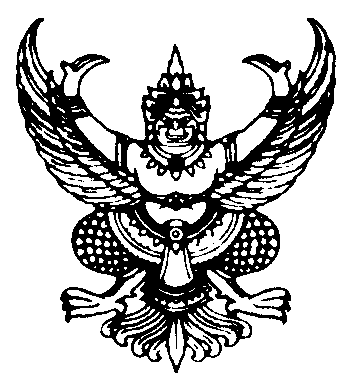 